Authorization to Obtain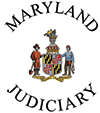 Pre-Employment Background InformationRev. 03/09/16Release of Information for Employment Purposes. In connection with my application for employment with Maryland Judiciary, hereafter “employer”, pursuant to 15 U.S.C. §1681, et. seq., I hereby authorize employer and its designated agents and representatives to conduct a pre-employment background check. I understand the scope of the report will be limited to the following areas: verification of Social Security number; current and previous residences; criminal and civil history including records from any criminal justice agency in any or all federal, state, county or international jurisdictions; and motor vehicle records, including traffic citations and registration.   This authorization specifically excludes the release of credit and medical information.*PLEASE TYPE OR PRINT NEATLY*Maryland Judiciary is a drug free workplace.  Maryland Judiciary is an affirmative action, equal opportunity employer and prohibits discrimination on the basis of race, sex, sexual orientation, gender identity, religion, age, color, creed, national or ethnic origin, disability, marital status, genetic information, criminal conviction, and/or military status.